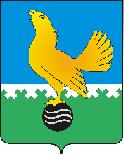 Ханты-Мансийский автономный округ – ЮграМУНИЦИПАЛЬНОЕ ОБРАЗОВАНИЕГОРОДСКОЙ ОКРУГ ПЫТЬ-ЯХСЧЕТНО-КОНТРОЛЬНАЯ ПАЛАТАРАСПОРЯЖЕНИЕО Порядке уведомления муниципальными служащими  Счетно-контрольной палаты города Пыть-Яха о намерении выполнять иную оплачиваемую работу							                                                               											       	                                     № -раВ соответствии со статьей 282 Трудового кодекса Российской Федерации, с частью 2 статьи 11 Федерального закона от 02.03.2007 № 25-ФЗ «О муниципальной службе в Российской Федерации»:  1. Утвердить Порядок уведомления муниципальными служащими Счетно-контрольной палаты города Пыть-Яха о намерении выполнять иную оплачиваемую работу согласно приложению № 1 к настоящему распоряжению.2. Урубковой Г.Ф. – инспектору Счетно-контрольной палаты города Пыть-Яха, ознакомить муниципальных служащих Счетно-контрольной палаты города Пыть-Яха с настоящим приказом. 	3. Опубликовать распоряжение в печатном средстве массовой информации «Официальный вестник».4. Настоящее распоряжение вступает в силу после его официального опубликования и распространяется на правоотношения, возникшие с 14 июня 2022 года.5. Контроль за выполнением настоящего распоряжения оставляю за собой.Председатель                                                                                                       Е.Г. Баляева 						Приложение № 1 к распоряжению			      от 00.00.2022 № -раПорядок уведомления муниципальными служащими Счетно-контрольной палаты города Пыть-Яха о намерении выполнять иную оплачиваемую работу	1. Настоящий Порядок уведомления муниципальными служащими Счетно-контрольной палаты города Пыть-Яха  о намерении выполнять иную оплачиваемую работу (далее - Порядок) разработан в соответствии со статьей 282 Трудового кодекса Российской Федерации, с частью 2 статьи 11 Федерального закона от 02.03.2007          № 25-ФЗ «О муниципальной службе в Российской Федерации»,  в целях предотвращения возникновения конфликта интересов и регламентирует процедуру уведомления муниципальными служащими Счетно-контрольной палаты города Пыть-Яха (далее - муниципальными служащими) председателя Счетно-контрольной палаты  города Пыть-Яха (далее – Председатель) о намерении выполнять иную оплачиваемую работу, а также устанавливает порядок регистрации таких уведомлений.	2. Выполнение муниципальным служащим иной оплачиваемой работы осуществляться в свободное от основной работы (муниципальной службы) время. 	3. Уведомление Председателя о намерении муниципальным служащим выполнять иную оплачиваемую работу (далее - уведомление) составляется по форме согласно приложению № 1 к настоящему Порядку и передается лицу, ответственному за организацию работы по профилактике коррупционных и иных правонарушений в Счетно-контрольной палате города Пыть-Яха (далее – ответственное лицо), до начала выполнения такой работы. 4. Ответственное лицо регистрирует уведомление в день его поступления в журнале регистрации уведомлений муниципальными служащими Счетно-контрольной палаты города Пыть-Яха о намерении выполнять иную оплачиваемую работу (Приложение № 2 к Порядку).5. Копия зарегистрированного уведомления в день его регистрации выдается муниципальному служащему на руки либо направляется по почте с уведомлением о вручении.6. Председатель в течение трех рабочих дней после получения уведомления направляет его для рассмотрения в комиссию по соблюдению требований к служебному поведению и урегулированию конфликта интересов, созданной в Счетно-контрольной палате города Пыть-Яха (далее - комиссия), в целях выяснения вопроса о наличии (отсутствии) конфликта интересов у муниципального служащего при выполнении им иной оплачиваемой работы.7. Уведомление рассматривается на ближайшем заседании комиссии.8. Уведомление, а также выписка из протокола заседания комиссии приобщаются к личному делу муниципального служащего. Выписка из протокола заседания комиссии выдается муниципальному служащему на руки либо направляется по почте с уведомлением о вручении в течение трех рабочих дней после заседания комиссии.						Приложение № 1 к порядку уведомления 							муниципальными служащими Счетно-						    контрольной палаты города Пыть-Яха                                                 о намерении выполнять иную оплачиваемую						  работуПредседателю Счетно-контрольной						      палаты города Пыть-Яха______________________________                                                                                            (ФИО)УВЕДОМЛЕНИЕо намерении выполнять иную оплачиваемую работуВ соответствии с пунктом 2 статьи 11 Федерального закона от 02.03.2007                  № 25-ФЗ «О муниципальной службе в Российской Федерации»:Я, ____________________________________________________________________(фамилия, имя, отчество)замещающий должность муниципальной службы ____________________________                                                                                                              (наименование должности)намерен(а)  в период с  ___ по  __ выполнять иную оплачиваемую работу (деятельность) _______________________(указать какую работу (деятельность),______________________________________________________________________основание (трудовой договор, гражданско-правовой договор, иное основание)в ____________________________________________________________________.(полное наименование организации)Работа ____________________________________________________________(конкретная работа или трудовая функция)будет выполняться в свободное от основной работы время и не повлечет за собой конфликт интересов.При выполнении иной оплачиваемой работы обязуюсь соблюдать запреты, предусмотренные статьей 14 Федерального закона от 02.03.2007 № 25-ФЗ «О муниципальной службе в Российской Федерации».«___» _______________ 20__ г.             _________________   ___________________                                                                                     (подпись)                     (расшифровка подписи)												Приложение № 2 к порядку уведомления 													муниципальными служащими Счетно-												     контрольной палаты города Пыть-Яха                                    		  					      о намерении выполнять иную оплачиваемую												   работуЖурналрегистрации уведомлений муниципальными служащими Счетно-контрольной палаты города Пыть-Яха о намерении выполнять иную оплачиваемую работу № п/пДата поступления уведомленияФ.И.О. муниципального служащего, представившего уведомлениеДолжность муниципального служащего, представившего уведомлениеНазвание организации, в которой муниципальный служащий намерен осуществлять иную оплачиваемую работу, должностьФ.И.О. муниципального служащего, принявшего уведомлениеПодпись муниципального служащего, принявшего уведомлениеПодпись муниципального служащего в получении копии уведомления12345678